Инструкция по проведению дистанционного экзамена, проводимого в рамках вступительных испытаний ФГБОУ ВО ОрГМУ Минздрава России(Накануне экзамена внимательно ознакомиться с настоящей инструкцией.)Подготовьте рабочее место для проведения дистанционного экзамена: техническое и программное обеспечение в соответствии с приведенными на сайте вуза требованиями;паспорт;чистые листы бумаги, ручку, линейку, калькулятор;телефон для фотографирования заданий и шнур для передачи файла с телефона на компьютер.Установите программу TrueConf (инструкция по установке размещена на сайте вуза по ссылке «Инструкция по работе с программой True Conf»).Ознакомьтесь с порядком проведения экзамена по конкретному предмету на сайте Абитуриенту /Поступающему на обучение по программам бакалавриата, специалитета и магистратуры.Ознакомьтесь с нарушениями, которые недопустимы в момент проведения экзамена. Перечень недопустимых нарушенийв ходе проведения дистанционного вступительного испытанияК ситуациям, которые являются нарушениями правил приема со стороны поступающего при проведении вступительного испытания, относятся ситуации, когда1. поступающий покинул рабочее место во время проведения вступительного испытания (с момента подключения и до завершения);2. в помещении, в котором находится поступающий во время проведения экзамена, присутствуют посторонние лица и фоновые звуки;3. поступающий проговаривает содержание заданий  и/или варианты ответов вслух;4. поступающий во время тестирования открыл дополнительную вкладку или свернул окно браузера. (кроме вкладок, необходимых для передачи файла с фото выполненного задания с телефона на компьютер);5. поступающий использует дополнительные, не указанные в инструкции, устройства ввода-вывода в момент выполнения заданий (кроме использования телефона для фото выполненного задания); 6. поступающий во время выполнения письменного задания покинул видеоконференцию, в которой осуществляется наблюдение проводимого вступительного испытания;7. на компьютере поступающего активна программа удаленного подключения;8. технические и/или программные характеристики рабочего места поступающего не соответствуют характеристикам, указанным в инструкции для подготовки рабочего места, и не обеспечивают бесперебойного проведения дистанционного вступительного испытания. Указанные нарушения, допускаемые поступающим, фиксируются наблюдателями в протоколах проведения вступительного испытания.В случае фиксации одного из перечисленных нарушений в ходе проведения вступительного испытания, членами экзаменационной комиссии может быть составлен акт о нарушении правил приема и о непрохождении вступительного испытания без уважительной причины. Электронная копия указанного акта направляется поступающему. Поступающий, в отношении которого составлен указанный акт, удаляется со вступительного испытания путем автоматического отключения от экзамена.  ВНИМАНИЕ!!! ВЕДЁТСЯ ВИДЕОЗАПИСЬ ВСЕГО ХОДА ЭКЗАМЕНА!!!В день проведения экзамена выполняйте следующую пошаговую инструкцию. В день проведения экзаменаШАГ 1. Подключение к конференции экзаменаВ указанное на сайте в разделе Информация о вступительных испытаниях время пройдите по ссылке для подключения к экзамену (ссылка находится в том же разделе) и нажмите на кнопку Присоединиться.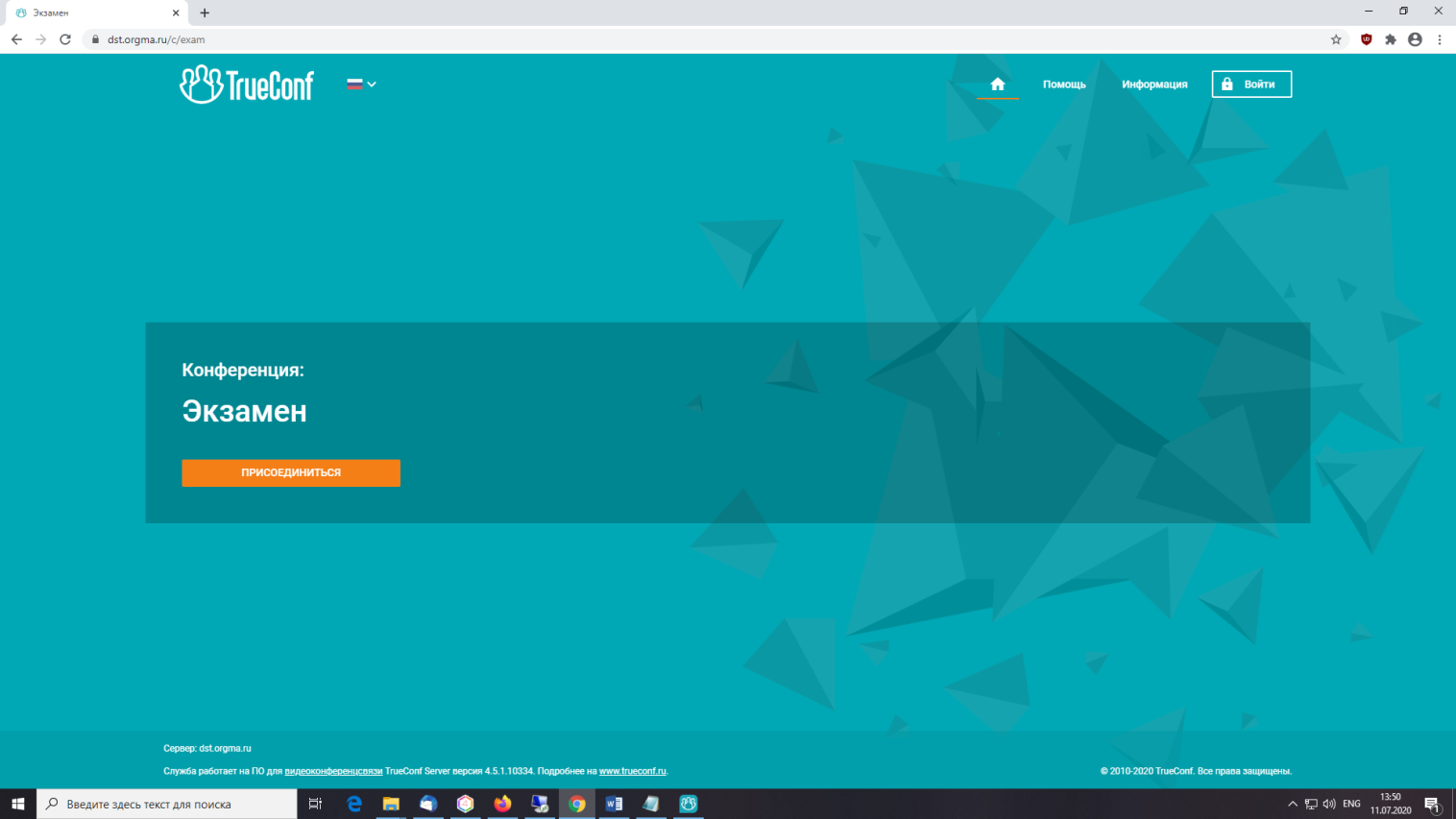 Введите свое ФИО полностью (для идентификации) и нажмите Войти: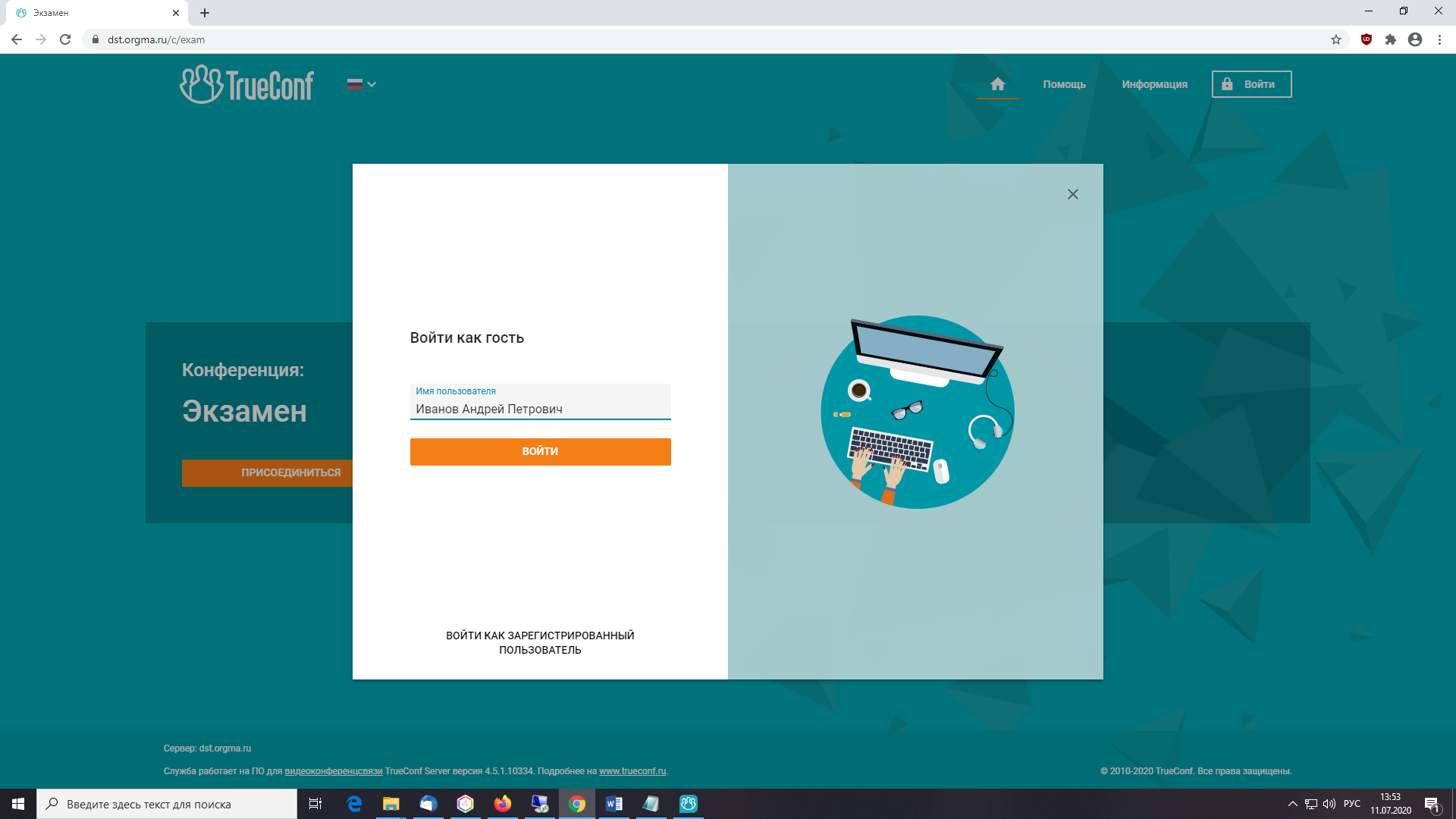 Откроется страница с вариантами подключения к конференции, где следует выбрать «Установленное приложение»: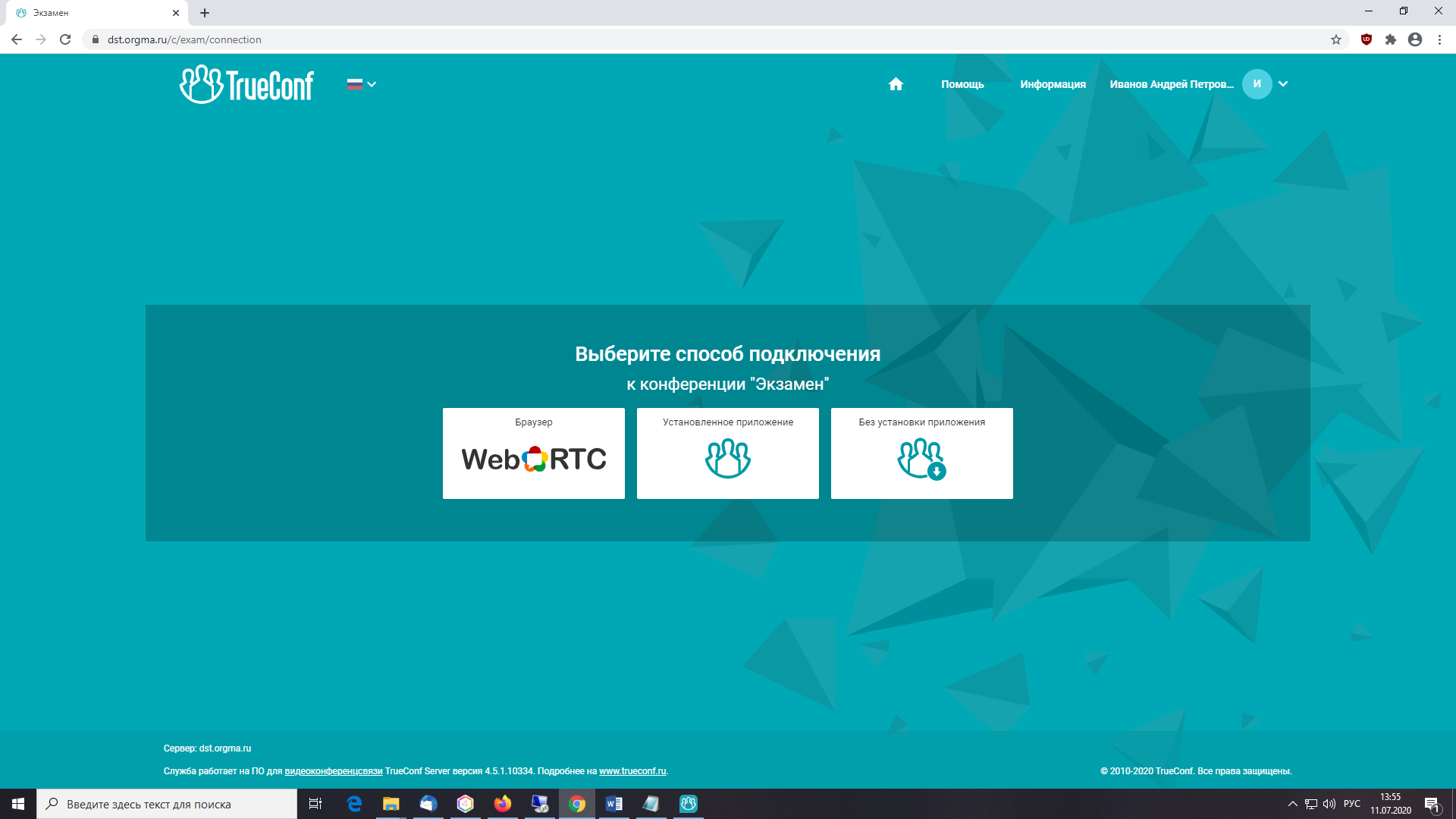 На вопрос в браузере открыть приложение TrueConfClient? Нажать открыть приложение TrueConfClient: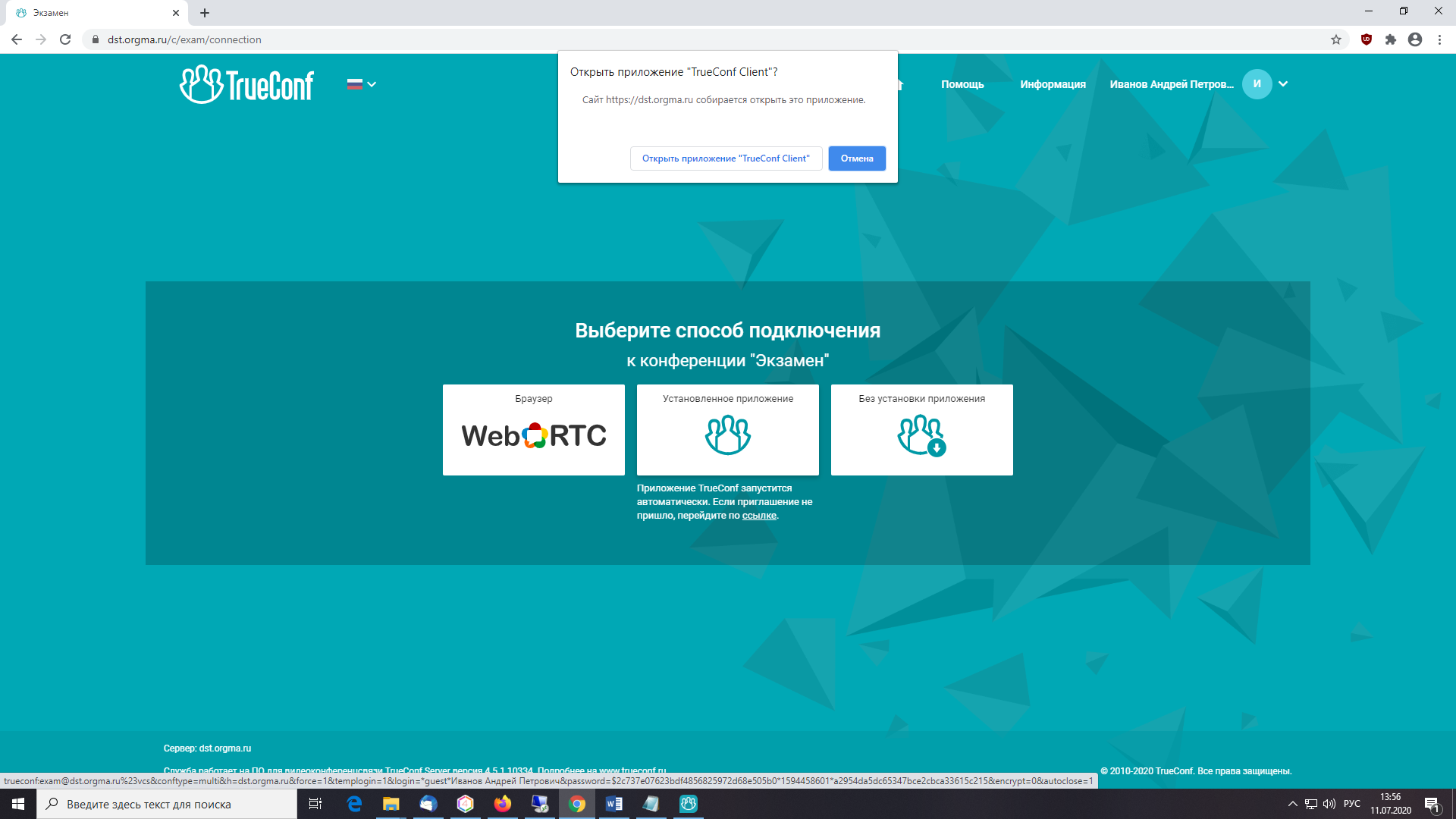 Откроется приложение TrueConfClient с конференцией и вашим изображением и изображением наблюдателя. Убедитесь, что наблюдатель вас хорошо видит и слышит, поправьте камеру при необходимости. Дополнительно: элементы управления звуком, микрофоном, камерой и трансляцией экрана в конференции находятся сверху слева: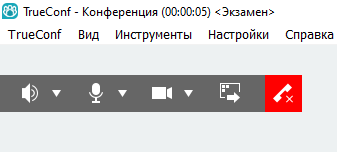 Адресная книга, управление конференцией, чат и история звонков снизу справа в окне программы: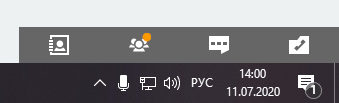 ШАГ 2. Идентификация личности абитуриентаПроводится по обращению к вам наблюдателя. Вы в ходе идентификации: озвучиваете свои ФИО, показываете разворот паспорта наблюдателю через Web-камеру,  произносите : -ознакомлен с инструкцией проведения экзамена, - готов приступить к выполнению экзаменационных заданий.ШАГ 3. Переход на страницу выполнения экзаменационных заданийВ чате конференции True Conf экзамена (справа экрана) вы получите ссылку на страницу экзамена (ссылку нужно открыть через браузеры Chrome, Firefox) за 10 минут до начала экзамена: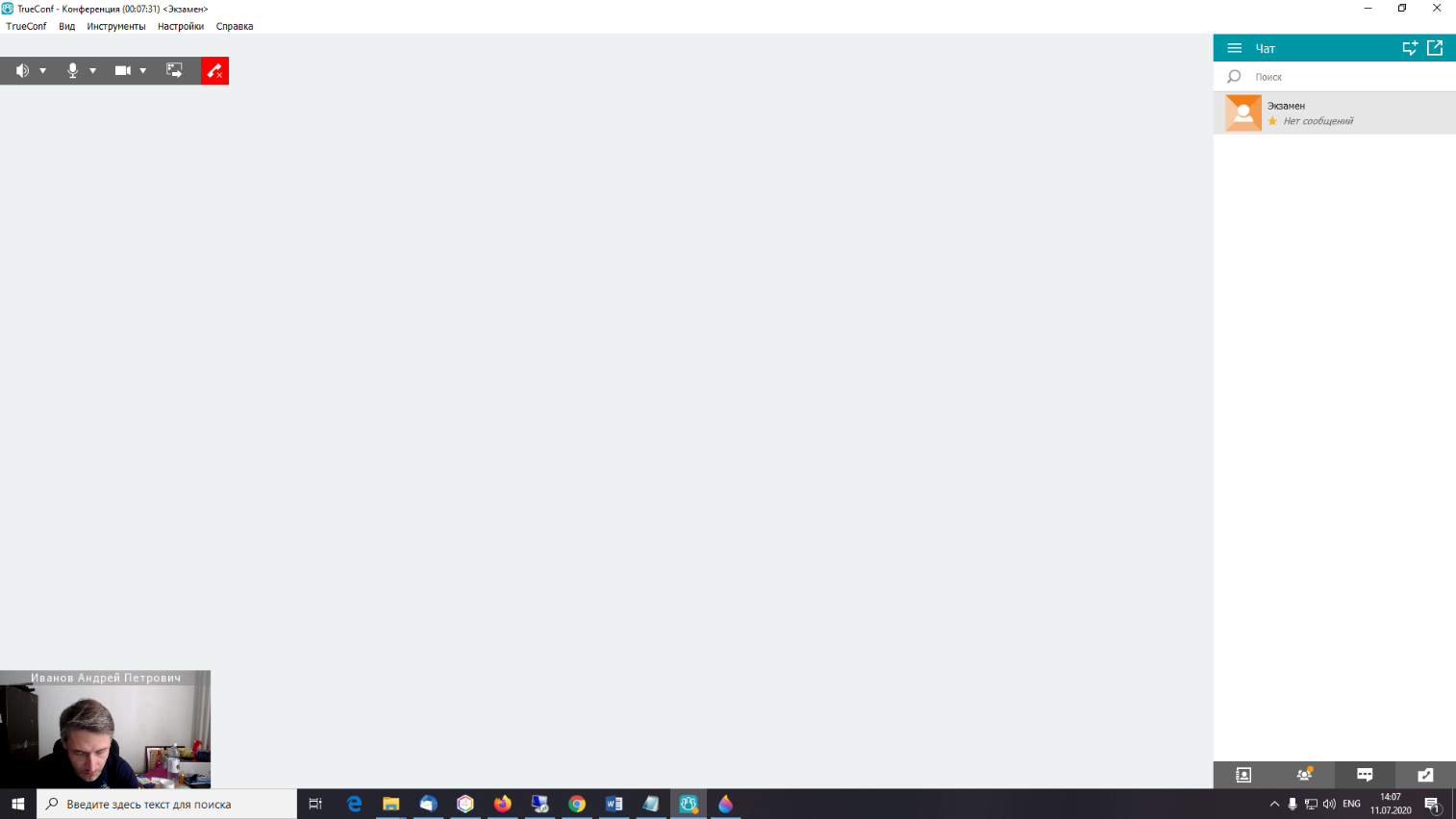 После открытия в браузере страницы с переходом к выполнению заданий, следует вернуться в окно программы конференцииTrueConf и запустить трансляцию своего экрана, выбрав в левом верхнем углу «Экран 1»: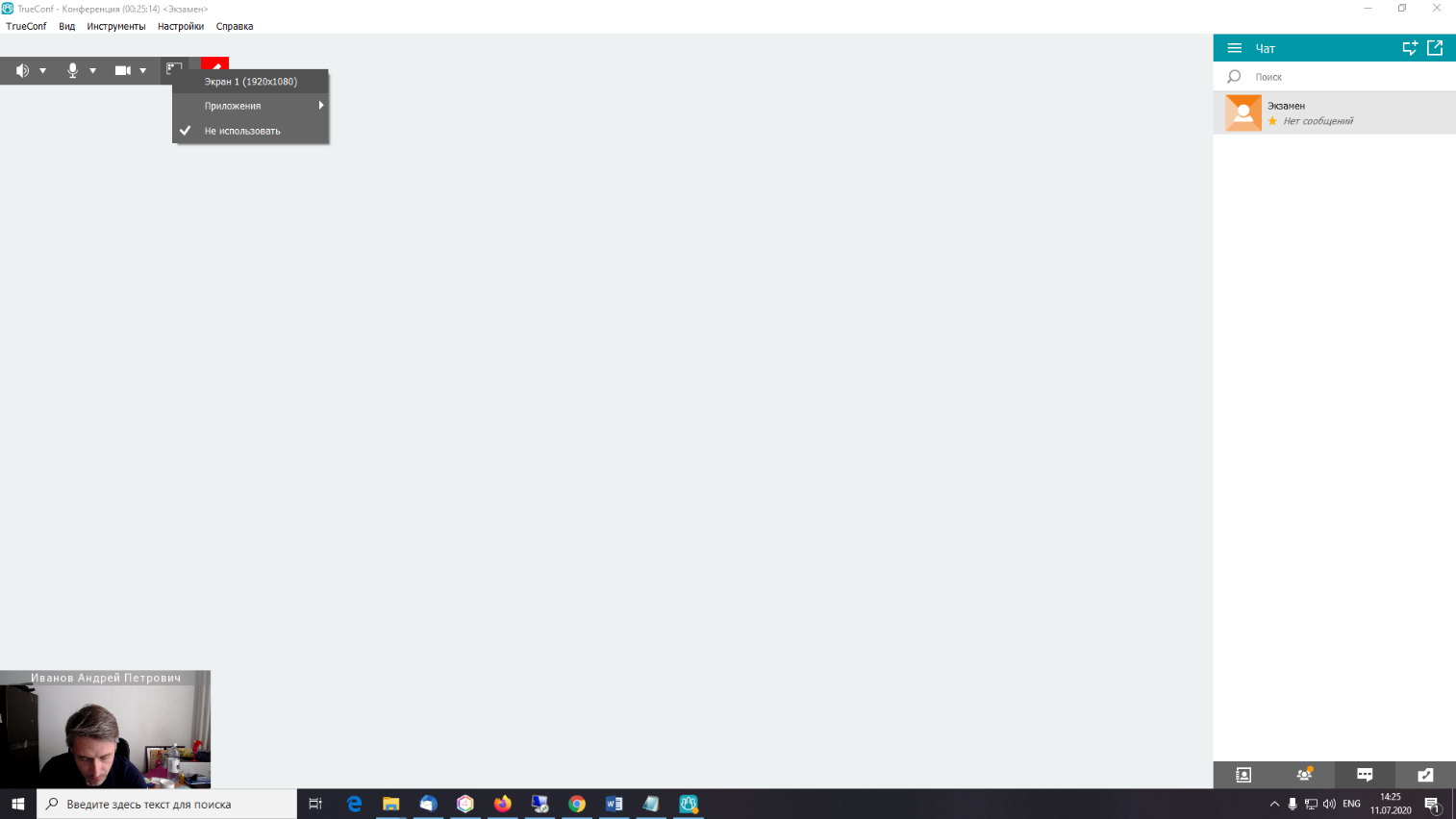 После начала трансляции вашего экрана, наблюдатель сообщит вам логин и пароль для доступа к экзаменационным заданиям в чате конференции. Введите полученные  логин и пароль в окне доступа. 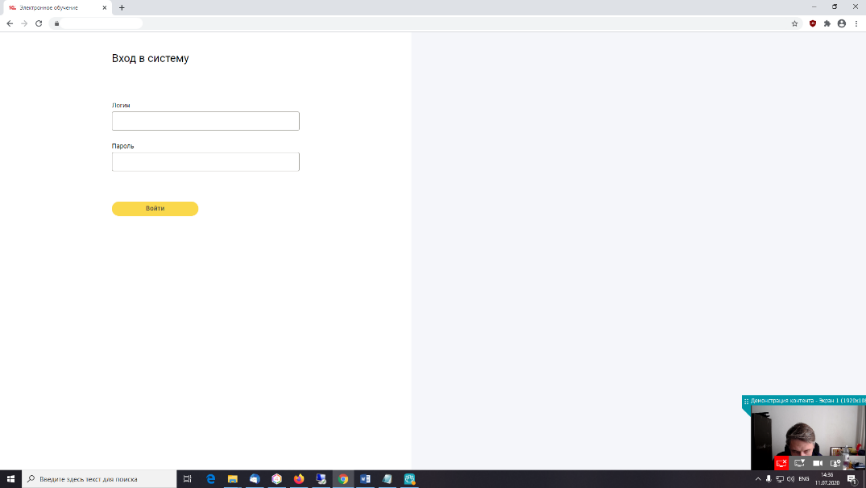 ШАГ 4. Выполнение экзаменационных заданий.Выполнение экзаменационных заданий осуществляется в соответствии с порядком проведения экзамена по конкретному предмету.При выполнении тестирования переключайте тестовые задания последовательно, без возврата и пропуска.ШАГ 5. Завершение экзамена.После выполнения экзаменационного задания  Вы сообщаете наблюдателю о завершении экзамена, выходите из системы тестирования (по указаниям наблюдателя) и прекращаете показ своего рабочего стола в конференции, нажав на красную иконку 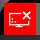 